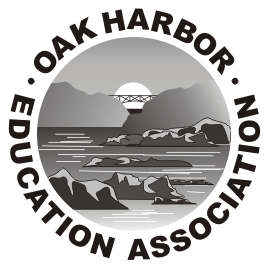 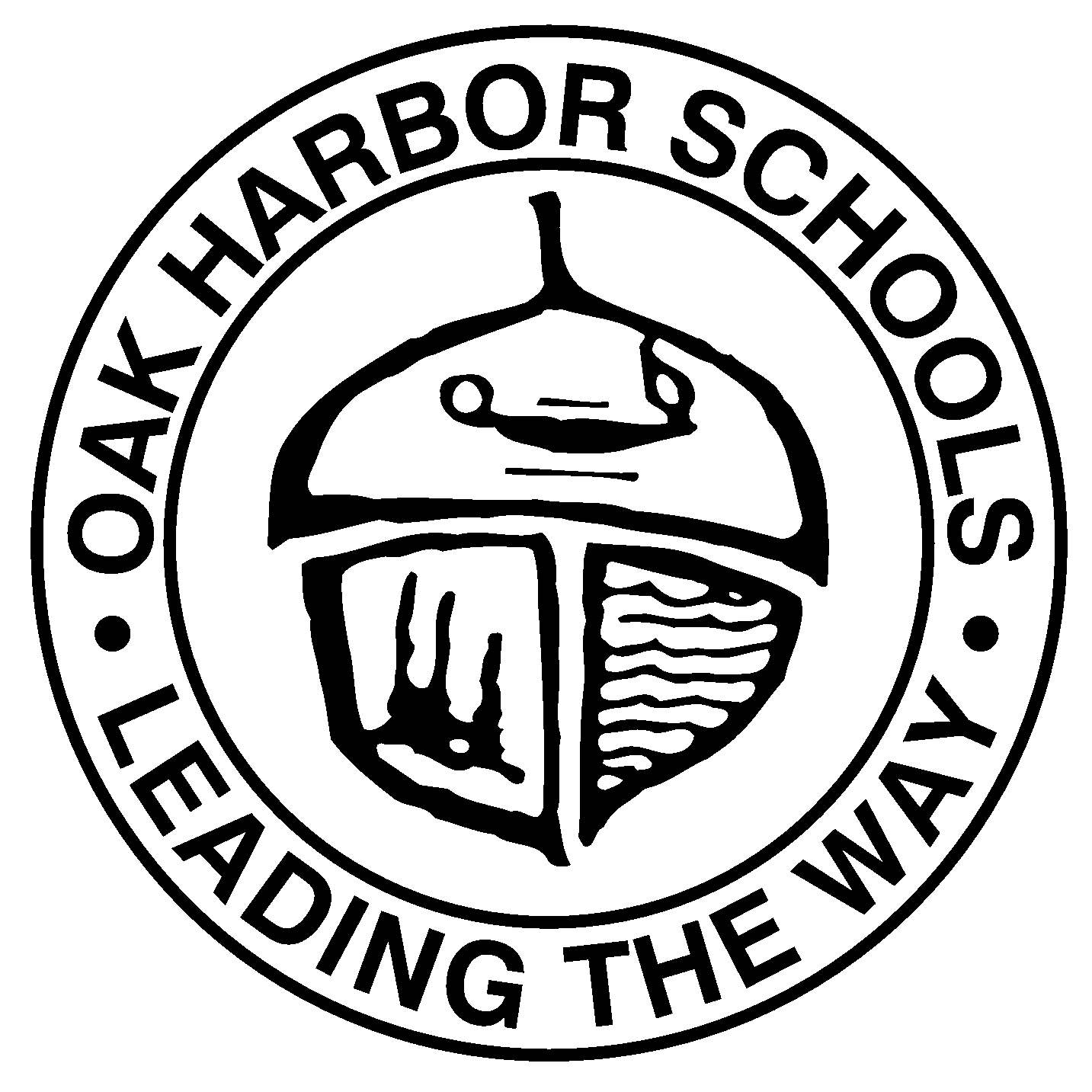 – TABLE OF CONTENTS –Preamble and Duration	1Article 1.0 – Recognition and Definitions1.1	Recognition	21.2	Substitutes	21.3 	Definitions	2Article 2.0 – Status and Administration of Agreement2.1	Ratification and Mutual Consent	52.2	Relationship to Existing Policies, Procedures, Practices, Rules and Regulations	52.3	Compliance of Agreement	52.4	Conformity to Law	52.5	Distribution of Agreement	52.6	Contract Administration	52.7	Appendices	52.8	Management Rights	62.9	Integration	62.10	Contract Waiver Process	6Article 3.0 – Association Rights3.1	Exclusivity	83.2	Access and Equipment Use	83.3	Membership Communication	83.4	Access to Information	83.5	Released Time	83.6	Committees	83.7	Payroll Deductions and Representation Fees	83.8	Communication	93.9	District Compensation	9Article 4.0 – Employee Rights4.1	Individual Rights	104.2	Just Cause	104.3	Academic Freedom	114.4	Personnel Files	114.5	Employee Protection	124.6	Student Discipline	124.7	Individual Teacher Contract	134.8	Extended Contracts	144.9	Transfer/Reassignment	144.10	Other Payroll Deductions and Automatic Monthly Deposits	154.11	Employer Liability for Volunteer Trips	164.12	Employees New to the District	16Article 5.0 – Leaves5.1	Illness, Injury and Emergency Leave	175.2	Bereavement Leave	175.3	Illness, Injury, and Emergency Leave Sharing	185.4	Extended Leave	185.5	Compensated Temporary Leave From Duty	215.6	Other Leave Terms and Conditions	225.7	Association Leave	225.8	Job Share	22Article 6.0 – Salaries, Stipends, and Benefits6.1	Employee Salary Schedule	236.2	Supplemental Contracts	236.3	Optional Days	236.4	Special Education Specialist Provider Stipend	246.5	Payment for Additional Activities	246.6	Reimbursement for Personal Car Use	256.7	Out of District Travel for Professional Reasons	256.8	Fringe Benefits	266.9	Qualification Credits and Experience	276.10	Early Notification Benefit	29Article 7.0 – Other Terms and Conditions of Employment7.1	Basic Work Day	307.2	Class Size	317.3	Admission of New Students	337.4	Classroom Visitation	337.5	Employee Facilities	337.6	Safe Working Conditions	337.7	Certificated Staff Reduction Procedures	347.8	Nonprofessional Duties	367.9	Early Release Days	36Article 8.0 – Evaluations8.1	General	388.2	Responsibility for Evaluation	388.3	Evaluation Criteria	388.4	Required Evaluations	398.5	Observation Procedure	398.6	Evaluation Procedure	408.7	Probation	418.8	Conferences	43Article 9.0 – Grievance Procedure9.1	Purpose	449.2	Definitions	449.3	General Conditions	449.4	Procedures	459.5	Arbitration	469.6	Deviations from Procedure	469.7	Exclusion of Certain Matters	46Article 10.0 – Professional Culture	47Appendices1-A	First Consideration1-B	Request for Reassignment1-C	Request for Transfer  2-A	Base Salary Schedule for Certificated Instructional Staff 2012-20132-B	Total Compensation Salary Schedule for Certificated Instructional Staff 2012-20133	 Calendar Guidelines4	Grievance Review Request Form5	Grievance Response – Immediate Supervisor’s Decision6	Grievance Response – Superintendent’s Decision7-A	Evaluation Criteria & Indicators – Certificated Classroom Teachers7-B	Evaluation Criteria & Indicators – Certificated Support Personnel8	Observation Report9	Evaluation Report – Certificated Classroom Teachers10	Evaluation Report – Certificated Support Personnel11	Contract Waiver